Številka: 06180-272/2022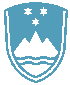 Datum: 14. 12. 2022POROČILO O REDNEM INŠPEKCIJSKEM PREGLEDU NAPRAVE, KI LAHKO POVZROČI ONESNAŽEVANJE OKOLJA VEČJEGA OBSEGAZavezanec: Javno komunalno podjetje Grosuplje d. o. o., Cesta na Krko 7, 1290 Grosuplje.Naprava / lokacija:Naprava, ki lahko povzroča onesnaževanje okolja večjega obsega – IED naprava (Odlagališče nenevarnih odpadkov Špaja dolina). Naprava se nahaja na lokaciji Spodnje Blato 1, 1290 Grosuplje.Datum pregleda: 22. 4. 2022Okoljevarstveno dovoljenje (OVD) številka:OVD številka: 35407-6/2012-18 z dne 24. 12.2013, odločbo o spremembi OVD številka:35406-69/2014-6 z dne 8. 7. 2015, odločbo o spremembi OVD številka: 35406-58/2015-18 z dne 16. 3. 2016, odločbo o spremembi OVD številka: 35406-129/2017-6 z dne 30. 1. 2018 in odločbo o spremembi OVD številka: 35406-66/2020-22 z dne 31. 1. 2022Usklajenost z OVD: DA - v obsegu navedenem v zapisniku številka: 06182-2247/2021-18 z dne 22. 4. 2022Na inšpekcijskem pregledu v zvezi s predmetom nadzora so bile ugotovljene nepravilnosti. Za ugotovljene nepravilnosti je bil zavezancu izrečen inšpekcijski ukrep – opozorila na podlagi 33. člena ZIN na zapisnik z določenim rokom odprave nepravilnosti. Zavezanec je v določenem roku odpravil vse nepravilnostiZaključki / naslednje aktivnosti:Naslednji redni inšpekcijski pregled bo opravljen glede na plan dela inšpekcije za okolje, izredni po potrebi.